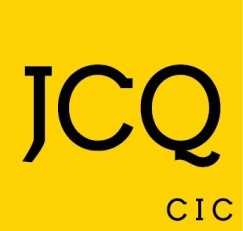 Exam Materials Receipt Log – At the point of delivery to the centreThis log has been designed to help you – feel free to adapt it to meet your needs.Please check that all deliveries received are addressed to your centre and are intact.  If there are any problems with the delivery you must inform the exams officer immediately.Date and time of receipt Name of staff member who received deliveryWaybill /tracking numberNumber of packagesi.e. envelopes and boxesAwarding bodyAction takenAction takenDate and time of receipt Name of staff member who received deliveryWaybill /tracking numberNumber of packagesi.e. envelopes and boxesAwarding bodyName of person delivering material to Exams Office (include date & time)Name of person within Exams Office collecting material (include date & time)